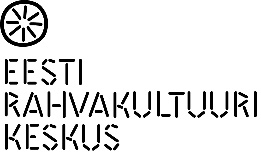 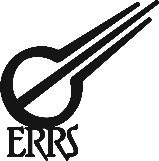 Rahvatantsujuhtide suvekursus 2023 Haapsalu kutsehariduskeskuses		 NB! programmi võib tulla muudatusi ja täiendusiTeisipäev, 1. augustTeisipäev, 1. augustsaalvõimlaõppeklass11.00-12.30 Saabumine, majutumine ja LÕUNASaabumine, majutumine ja LÕUNASaabumine, majutumine ja LÕUNA12.30- 13.00 TERE TULEMAST! suvekursuse avamine eelistatult õues kooli peahoone esiselTERE TULEMAST! suvekursuse avamine eelistatult õues kooli peahoone esiselTERE TULEMAST! suvekursuse avamine eelistatult õues kooli peahoone esisel13.15-14.45Mänguline põhisammude õpetus lastele - Linda Pihu Põhisammud I edasijõudnutele – Elo Unt15.00-16.30Mänguline põhisammude õpetus lastele - Linda Pihu Põhisammud II edasijõudnutele – Elo Unt16.45-18.15Tantsujuhi häälekool Külli Kiivet (saal)Tantsujuhi häälekool Külli Kiivet (saal)Tantsujuhi häälekool Külli Kiivet (saal)18.30-19.15ÕHTUSÖÖKÕHTUSÖÖKÕHTUSÖÖK19.15-21.00Valida on kolme võimaluse vahel: Rannarootsi muuseum, Haapsalu pitsikeskus, giidiga linnaekskursioonValida on kolme võimaluse vahel: Rannarootsi muuseum, Haapsalu pitsikeskus, giidiga linnaekskursioonValida on kolme võimaluse vahel: Rannarootsi muuseum, Haapsalu pitsikeskus, giidiga linnaekskursioonKolmapäev 2. augustKolmapäev 2. august7.00-8.00 Hommikuvõimlemine – läbi viib Anželika Murik (saalis)Hommikuvõimlemine – läbi viib Anželika Murik (saalis)Hommikuvõimlemine – läbi viib Anželika Murik (saalis)8.00-9.00HOMMIKUSÖÖKHOMMIKUSÖÖKHOMMIKUSÖÖK9.00-10.30 Treeningtund „Keha ja meele tugevdamise võtted ja praktikad“ – Eve NoormetsTantsuõpetus: Mall Paulus „Üksi, kaksi, paljukesti“10.45-12.15 Treeningtunni läbiviimne eakatele - Pille Trolla Treeningtund - Kristiina Siig12.30-13.30 LÕUNALÕUNALÕUNA13.15-14.45Ullo Toomi treeningsüsteem ja harjutusvara - kogumiku esitlus ja praktilised näited - Mall Paulus (saalis)Ullo Toomi treeningsüsteem ja harjutusvara - kogumiku esitlus ja praktilised näited - Mall Paulus (saalis)15.00 - 16.30Tantsuõpetus: Hedvig Haarde „Vargamäng“Tantsuõpetus: Ulrika Grauberg  „Läki labajalg“„Allikad (kust leida oma kandi pärimust, allikate tõlgendamine)“ - Sille Kapper16.45-18.15Kutsetunnistused ja portfoolio, kutsestandardi uuendamine, tantsuõpetaja kutse väärtustamine – arutelu korraldab Erika Põlendik (saalis)Kutsetunnistused ja portfoolio, kutsestandardi uuendamine, tantsuõpetaja kutse väärtustamine – arutelu korraldab Erika Põlendik (saalis)Kutsetunnistused ja portfoolio, kutsestandardi uuendamine, tantsuõpetaja kutse väärtustamine – arutelu korraldab Erika Põlendik (saalis)18.15-19.00 ÕHTUSÖÖKÕHTUSÖÖKÕHTUSÖÖK19.15-20.30Rahvarõivad (laste riided, noorte tantsupeo pilt rahvarõivaste kaudu) - Marju Heldema (saalis)Rahvarõivad (laste riided, noorte tantsupeo pilt rahvarõivaste kaudu) - Marju Heldema (saalis)Rahvarõivad (laste riided, noorte tantsupeo pilt rahvarõivaste kaudu) - Marju Heldema (saalis)20.30-..Mälestuste õhtu: Salme ja Ott Valgemäe ja Alfred ja Niina Raadik – korraldab Tantsupeomuuseum (saalis)Mälestuste õhtu: Salme ja Ott Valgemäe ja Alfred ja Niina Raadik – korraldab Tantsupeomuuseum (saalis)Mälestuste õhtu: Salme ja Ott Valgemäe ja Alfred ja Niina Raadik – korraldab Tantsupeomuuseum (saalis)Neljapäev, 3. augustNeljapäev, 3. august7.00-8.00 Hommikuvõimlemine – läbi viib Anželika Murik (saalis)Hommikuvõimlemine – läbi viib Anželika Murik (saalis)Hommikuvõimlemine – läbi viib Anželika Murik (saalis)8.00-9.00 HOMMIKUSÖÖKHOMMIKUSÖÖKHOMMIKUSÖÖK9.00-10.30Salme ja Ott Valgemäe tants" Kiik kutsub" – Ülo LuhtPilates kui füsioteraapia vorm I grupp – Pille Trolla10.45-12.15Pilates kui füsioteraapia vorm II grupp – Pille TrollaVormsi pärimustants - Eidi Leht12.15-13.15LÕUNALÕUNALÕUNA13.15 - 14.45Noorte tantsupeo analüüs I osaNoorte tantsupeo analüüs I osaNoorte tantsupeo analüüs I osa15.00-18.00Sõna tantsu teenistuses. Teraapiline õpirännak - Margit RaidSõna tantsu teenistuses. Teraapiline õpirännak - Margit RaidSõna tantsu teenistuses. Teraapiline õpirännak - Margit Raid18.15-19.00 ÕHTUSÖÖKÕHTUSÖÖKÕHTUSÖÖK19.30-21.00 Tänukontsert „Heljo Talmet 100“ Haapsalu KultuurikeskusesTänukontsert „Heljo Talmet 100“ Haapsalu KultuurikeskusesTänukontsert „Heljo Talmet 100“ Haapsalu KultuurikeskusesReede, 4.augustReede, 4.august7.00-8.00 Hommikuvõimlemine – läbi viib Anželika Murik (saalis)Hommikuvõimlemine – läbi viib Anželika Murik (saalis)Hommikuvõimlemine – läbi viib Anželika Murik (saalis)8.00-9.00HOMMIKUSÖÖKHOMMIKUSÖÖKHOMMIKUSÖÖK9.00-10.30ERRS ja ERK infominutidERRS ja ERK infominutidERRS ja ERK infominutid10.45 -12.15Noorte tantsupeo analüüs II osaNoorte tantsupeo analüüs II osaNoorte tantsupeo analüüs II osa12.15-13.45 LÕUNA, LÕPETAMINE ja LEHVITAMINELÕUNA, LÕPETAMINE ja LEHVITAMINELÕUNA, LÕPETAMINE ja LEHVITAMINE